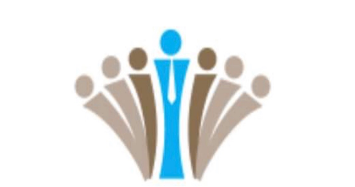 Service FeesEach student can receive up to 4 hours mentoring or respite services per week at a rate of $25.00/ per hour.  Each additional student in the home would be an additional $12.00 per student.*Any mentoring or respite session that exceeds the designated 4-hour time frame will be $35.00/per hour.  This rate will not be pro-rated.* Any mentoring or respite session that requires less than the allotted 4 hours per week; will be calculated as a $35.00 hourly flat rate. Respite ServicesWe have created opportunities to service youth and adolescents that are on the Autism Spectrum.  Short-term respite services with assigned mentors for clients with Asperger Syndrome and High Functioning Autism targeting self-esteem, social anxiety and quality of life.  Core areas are Art, Literacy, Leadership and Life Skills.  Baseline and outcome measures serve as evaluation of efficiency.Community Mentoring We create opportunities for youth to connect to networks of support and resources that allow them to reach for social and economic opportunities to succeed.  Our staff are held to the responsibility of modeling intentional behavior that support positive social and community goals and expectations. “Having Mr. Blue take time out of his schedule to spend with my son means a lot to him.  My son has benefited from this mentorship.” – Sara C.Group MentoringWe create opportunities to provide support through positive mentoring relationships that promote the exploration of self- awareness, college/career options and continued encouragement for academic and personal success in a focused setting.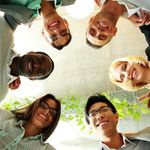 About UsOur vision is to serve youth and adolescents with or without special needs and autism spectrum disorders within and around the Hartford community. Developing the Future, Inc. employs a wraparound process to provide a holistic approach towards mentorship and respite services.  The overarching goal of the organization is to encourage youth in building meaningful relationships while providing mentoring and respite services. The organization is committed to connecting youth to resources and providing a safe environment to participate in age and sensory appropriate activities. 